Як діяти під час руйнування будівель внаслідок вибуху Якщо внаслідок вибуху сталося раптове руйнування будівель і споруд, дотримуйтеся таких рекомендацій:визначте вільне місце, до якого можна переміститися;зміцніть стелю уламками меблів, конструкцій будинку, які є поряд; відсуньте від себе гострі предмети та не намагайтеся самостійно вибратися з-під завалу;закрийте органи дихання зволоженою тканиною, через яку можна дихати; за наявності мобільного телефона негайно зателефонуйте до компетентних органів та вкажіть адресу (район, місце), де виникла надзвичайна ситуація або подія;по змозі визначте своє місце перебування якимось сигналом (звуком); у жодному разі не запалюйте вогонь (запальничку, сірники) — це може призвести до вибуху;намагайтеся перебувати якнайдовше у свідомості: читайте вірші, співайте пісні тощо; якщо ділянки тіла затиснули уламки будівельних конструкцій, масажуйте їх, щоб підтримати циркуляцію крові.Пам’ятайте, одразу після повідомлення про надзвичайну ситуацію або подію аварійно-рятувальні підрозділи розпочинають визволяти потерпілих із-під завалів. Під час аварійно-рятувальних робіт передбачені періодичні «хвилини тиші», коли зупиняють роботу спеціального обладнання, щоб почути сигнали про допомогу. Саме в ці хвилини необхідно найголосніше подавати сигнали про своє місце перебування.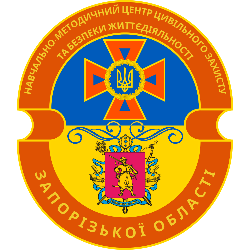 Навчально-методичний цент цивільного захисту  та безпеки життєдіяльності Запорізької області  